VÄLKOMMEN TILL ÅRSMÖTE FÖR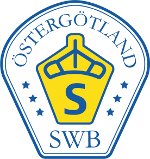 SWB-ÖSTERGÖTLANDVi ses söndagen den 25:e februari 2018 kl. 16.00På Smedstad ridsportcenter, LinköpingGängse årsmötesförhandlingar.Vi gästas av Elin Lundgren som berättar om sin hästresa, sin syn på vår avel och förstås, om hingstarna hon erbjuder i sin verksamhet.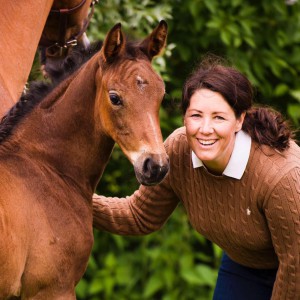 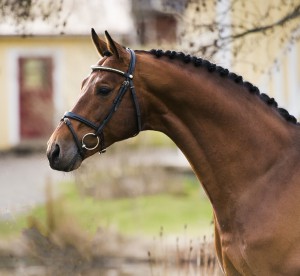 Kaffe, smörgås och kaka kommer att serveras till självkostnadsprisMotioner till årsmötet ska vara oss tillhanda 14 dagar innan mötetAnmälan (till kaffet, senast 20/2) och motioner adresseras till ordförande Berit Zamuhl-Jansson via SMS 0702 33 78 37 eller Mail   beritzjansson@hotmail.comVÄLKOMNA önskar Styrelsen SWB-Östergötland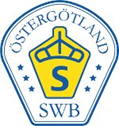 